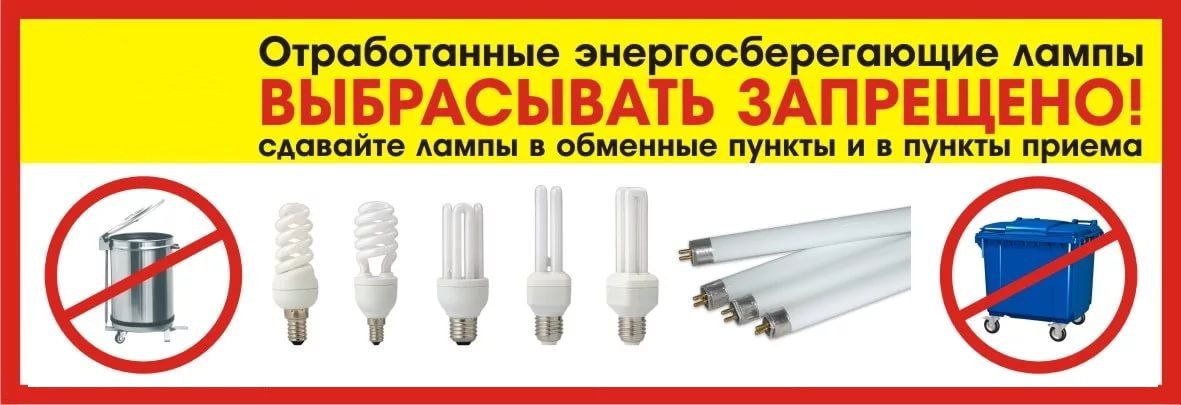 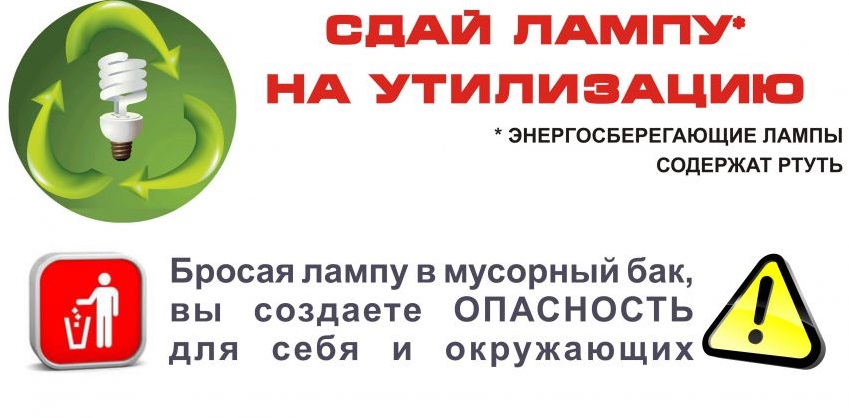 ПУНКТЫ ПРИЕМАртутьсодержащих устройств:г. Юрьев-Польскийул. Горького д.11ИП Клюев